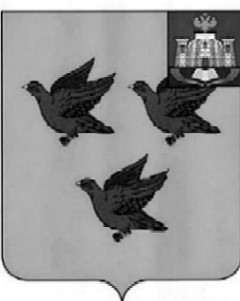 РОССИЙСКАЯ ФЕДЕРАЦИЯОРЛОВСКАЯ ОБЛАСТЬЛИВЕНСКИЙ ГОРОДСКОЙ СОВЕТ НАРОДНЫХ ДЕПУТАТОВРЕШЕНИЕ«08» ноября 2018 г. № 28/322-ГС                           Принято на 28 заседании                                                                                          Ливенского городского Совета                                                                                           народных депутатов V созыва   О назначении и проведении публичных слушаний по проекту решения Ливенского городского Совета народных депутатов «О внесении изменений и дополнений в Устав города Ливны Орловской области»В соответствии с Федеральным законом от 6 октября 2003 года № 131-ФЗ «Об общих принципах организации местного самоуправления в Российской Федерации», Уставом города Ливны, решением Ливенского городского Совета народных депутатов от 18 июня 2009 года № 30/168-ГС «О принятии Положения о публичных слушаниях в городе Ливны Орловской области» Ливенский городской Совет народных депутатов РЕШИЛ:1. Назначить и провести публичные слушания по проекту решения Ливенского городского Совета народных депутатов «О внесении изменений и дополнений в Устав города Ливны Орловской области» 21 ноября 2018 года.Место проведения публичных слушаний: зал заседаний администрации города Ливны (город Ливны, улица Ленина, дом 7, 2 этаж). Время начала проведения - 15 часов 30 минут.	2. Опубликовать проект решения Ливенского городского Совета народных депутатов «О внесении изменений и дополнений в Устав города Ливны Орловской области» в газете «Ливенский вестник» и разместить на официальном сайте в информационно-телекоммуникационной сети «Интернет» (приложение 1).3. Утвердить Порядок учета предложений по проекту решения Ливенского городского Совета народных депутатов «О внесении изменений и дополнений в Устав города Ливны Орловской области» (приложение 2).4. Установить, что прием письменных предложений по проекту решения Ливенского городского Совета народных депутатов «О внесении изменений и дополнений в Устав города Ливны Орловской области» осуществляется Ливенским городским Советом народных депутатов с 10 ноября 2018 года по 20 ноября 2018 года в рабочие дни с 8 часов 00 минут до 17 часов 00 минут по адресу: город Ливны, улица Ленина, дом 7, кабинет № 20.Прием предложений в форме электронного документа осуществляется на адрес электронной почты: lsnd@bk.ru5. Утвердить порядок участия граждан в обсуждении проекта решения Ливенского городского Совета народных депутатов «О внесении изменений и дополнений в Устав города Ливны Орловской области».Председатель Ливенского городскогоСовета народных депутатов					                  Е.Н. КонищеваПРОЕКТРОССИЙСКАЯ ФЕДЕРАЦИЯОРЛОВСКАЯ ОБЛАСТЬЛИВЕНСКИЙ ГОРОДСКОЙ СОВЕТ НАРОДНЫХ ДЕПУТАТОВРЕШЕНИЕ«__» ___________ 2018 г. №                                 Принято решениемЛивенского городского Советанародных депутатов от __________2018 г. №_____О внесении изменений и дополнений в Уставгорода Ливны Орловской областиВ целях приведения Устава города Ливны в соответствие с федеральными законами от 31 декабря 2017 года №503-ФЗ «О внесении изменений в Федеральный закон «Об отходах производства и потребления» и отдельные законодательные акты Российской Федерации», от 29 декабря 2017 года №443-ФЗ «Об организации дорожного движения в Российской Федерации и о внесении изменений в отдельные законодательные акты Российской Федерации», от 05 февраля 2018 года №15-ФЗ «О внесении изменений в отдельные законодательные акты Российской Федерации по вопросам добровольчества (волонтерства)», от 29 июля 2018 года № 244-ФЗ «О внесении изменений в Федеральный закон «Об общих принципах организации местного самоуправления в Российской Федерации» в части права органов местного самоуправления городского, сельского поселения, муниципального района, городского округа, городского округа с внутригородским делением, внутригородского района на осуществление мероприятий по защите прав потребителей»; от 03 августа 2018 года №340-ФЗ «О внесении изменений в Градостроительный кодекс Российской Федерации и отдельные законодательные акты Российской Федерации» Ливенский городской Совет народных депутатов решил:1. Внести в Устав города Ливны Орловской области (в ред. постановлений Ливенского городского Совета народных депутатов от 25.10.2006 №7/39-ГС, от 21.03.2007 №10/71-ГС, решений Ливенского городского Совета народных депутатов от 26.07.2007 №14/13-ГС, от 14.11.2007 №18/42-ГС, от 12.02.2008 №20/65-ГС, от 27.11.2008 №26/120-ГС, от 18.06.2009 №30/167-ГС, от 11.03.2010 №37/229-ГС, от 15.07.201 № 39/246-ГС, 18.11.2010 №41/267-ГС, от 27.09.2011 №5/34-ГС, от 30.03.2012 №11/61-ГС, от 05.12.2012 №18/116-ГС, от 25.07.2013 №25/195-ГС, от 30.01.2014  №31/257-ГС, от 29.04.2014 №34/291-ГС, от 11.12.2014 №41/339-ГС, от 20.01.2015 №43/362-ГС, от 11.08.2015 №49/430-ГС, от 24.09.2015 №50/451-ГС, от 28.01.2016 №54/504-ГС, от 21.02.2017 №7/080-ГС, от 28.09.2017 №3/162-ГС, от 22.02.2018 №20/222-ГС) следующие изменения и дополнения:1) в статье 6:а) в пункте 5  после слов «за сохранностью автомобильных дорог местного значения в границах города,» дополнить словами «организация дорожного движения,»;б) пункт 24  изложить в следующей редакции: «24) участие в организации деятельности по накоплению (в том числе раздельному накоплению), сбору, транспортированию, обработке, утилизации, обезвреживанию, захоронению твердых коммунальных отходов;»;в) пункт 26 дополнить словами «,направление уведомления о соответствии указанных в уведомлении о планируемом строительстве параметров объекта индивидуального жилищного строительства или садового дома установленным параметрам и допустимости размещения объекта индивидуального жилищного строительства или садового дома на земельном участке, уведомления о несоответствии указанных в уведомлении о планируемом строительстве параметров объекта индивидуального жилищного строительства или садового дома установленным параметрам и (или) недопустимости размещения объекта индивидуального жилищного строительства или садового дома на земельном участке, уведомления о соответствии или несоответствии построенных или реконструированных объекта индивидуального жилищного строительства или садового дома требованиям законодательства о градостроительной деятельности при строительстве или реконструкции объектов индивидуального жилищного строительства или садовых домов на земельных участках, расположенных на территориях города, принятие в соответствии с гражданским законодательством Российской Федерации решения о сносе самовольной постройки, решения о сносе самовольной постройки или ее приведении в соответствие с установленными требованиями, решения об изъятии земельного участка, не используемого по целевому назначению или используемого с нарушением законодательства Российской Федерации, осуществление сноса самовольной постройки или ее приведения в соответствие с установленными требованиями в случаях, предусмотренных Градостроительным кодексом Российской Федерации;»;г) пункт 36  дополнить словом «(волонтерству)»;»;2) дополнить статью 6.1 пунктом 16 следующего содержания: «16) осуществление мероприятий по защите прав потребителей, предусмотренных Законом Российской Федерации от 7 февраля 1992 года № 2300-1 «О защите прав потребителей».»;3) в статье 13 в пункте 4 слова «по проектам и вопросам, указанным в части 3 настоящей статьи,» исключить;4)в статье 27 абзац второй пункта 1 после слов «5 лет» дополнить словами «и соответствует сроку полномочий Ливенского городского Совета народных депутатов, из состава которого он избран.»;5) статью 30 изложить в следующей редакции: «Статья 30. Временное исполнение обязанностей главы города Ливны 1. На период временного отсутствия главы города Ливны (болезнь, отпуск, командировка и т.д.) его обязанности по распоряжению главы города исполняет первый заместитель главы администрации города. В случае отсутствия первого заместителя главы администрации города полномочия главы города Ливны по распоряжению главы города исполняет один из заместителей главы администрации города.2. В случае досрочного прекращения полномочий главы города либо применения к нему по решению суда мер процессуального принуждения в виде заключения под стражу или временного отстранения от должности его полномочия главы города Ливны по решению Ливенского городского Совета народных депутатов временно исполняет первый заместитель главы администрации города. В случае отсутствия первого заместителя главы администрации города полномочия главы города Ливны по решению Ливенского городского Совета народных депутатов исполняет один из заместителей главы администрации города.»6) в статье 32:а) пункт 1 изложить в следующей редакции: «1) разрабатывает проект местного бюджета, организует его исполнение;»;б) дополнить пунктом 1.1 следующего содержания: «1.1) осуществляет полномочия в сфере стратегического планирования, предусмотренные Федеральным законом от 28 июня 2014 года №172-ФЗ «О стратегическом планировании в Российской Федерации», за исключением отнесенных к полномочиям Ливенского городского Совета народных депутатов;»;в) пункт 10 изложить в следующей редакции: «10) участвует в организации деятельности по накоплению (в том числе раздельному накоплению), сбору, транспортированию, обработке, утилизации, обезвреживанию, захоронению твердых коммунальных отходов;»;г) дополнить пунктом 12.1 следующего содержания: «12.1) оказывает содействие развитию физической культуры и спорта инвалидов, лиц с ограниченными возможностями здоровья, адаптивной физической культуры и адаптивного спорта;»;д) в пункте 15 после слов «за сохранностью автомобильных дорог местного значения в границах города,» дополнить словами «организует дорожное движение,»;е) дополнить пунктом 16.1 следующего содержания: «16.1) осуществляет в ценовых зонах теплоснабжения муниципальный контроль за выполнением единой теплоснабжающей организацией мероприятий по строительству, реконструкции и (или) модернизации объектов теплоснабжения, необходимых для развития, повышения надежности и энергетической эффективности системы теплоснабжения и определенных для нее в схеме теплоснабжения в пределах полномочий, установленных Федеральным законом «О теплоснабжении»;»;ж) пункт 23 изложить в следующей редакции: «23) создает условия для расширения рынка сельскохозяйственной продукции, сырья и продовольствия, содействует развитию малого и среднего предпринимательства, оказывает поддержку социально ориентированным некоммерческим организациям, благотворительной деятельности и добровольчеству (волонтерству);»;з) пункт 31 дополнить словами «,направляет уведомления о соответствии указанных в уведомлении о планируемом строительстве параметров объекта индивидуального жилищного строительства или садового дома установленным параметрам и допустимости размещения объекта индивидуального жилищного строительства или садового дома на земельном участке, уведомления о несоответствии указанных в уведомлении о планируемом строительстве параметров объекта индивидуального жилищного строительства или садового дома установленным параметрам и (или) недопустимости размещения объекта индивидуального жилищного строительства или садового дома на земельном участке, уведомления о соответствии или несоответствии построенных или реконструированных объекта индивидуального жилищного строительства или садового дома требованиям законодательства о градостроительной деятельности при строительстве или реконструкции объектов индивидуального жилищного строительства или садовых домов на земельных участках, расположенных на территориях города, принимает в соответствии с гражданским законодательством Российской Федерации решения о сносе самовольной постройки или ее приведении в соответствие с установленными требованиями, решения об изъятии земельного участка, не используемого по целевому назначению или используемого с нарушением законодательства Российской Федерации, осуществляет снос самовольной постройки или ее приведение в соответствие с установленными требованиями в случаях, предусмотренных Градостроительным кодексом Российской Федерации;»;и) пункт 44 исключить;к) дополнить пунктами 54.3- 54.5 следующего содержания: «54.3) информирует собственников помещений в многоквартирных домах о способах формирования фонда капитального ремонта, о порядке выбора способа формирования фонда капитального ремонта;54.4) организует сбор статистических показателей, характеризующих состояние экономики и социальной сферы города Ливны, и предоставляет указанные данные органам государственной власти в порядке, установленном Правительством Российской Федерации;»;54.5) осуществляет мероприятия по защите прав потребителей, предусмотренных Законом Российской Федерации от 7 февраля 1992 года № 2300-1 «О защите прав потребителей».»;7) в статье 39 абзац первый пункта 4 изложить в следующей редакции: «4. Официальным опубликованием муниципального правового акта города Ливны или соглашения, заключенного между органами местного самоуправления, считается первая публикация его полного текста в газете «Ливенский вестник»;8) в статье 48 пункт 6 дополнить абзацем следующего содержания: «Официальным электронным источником опубликования Устава города Ливны, решений Ливенского городского Совета народных депутатов о внесении изменений и дополнений в Устав города Ливны является портал Минюста России «Нормативные правовые акты в Российской Федерации» (http://pravo.minjust.ru, http://право-минюст.рф) (эл.№ФС77-72471 от 05.03.2018 г.) в информационно–телекоммуникационной сети «Интернет».2.  Настоящее решение вступает в силу в порядке, установленном статьей 48 Устава города Ливны Орловской области.Председатель Ливенского городского Совета народных депутатов				                            Е.Н. КонищеваГлава города							                  С.А. ТрубицинПриложение 2к решению Ливенского городскогоСовета народных депутатовот 08.11.2018 г № 28/322-ГСПОРЯДОКучета предложений по проекту решения Ливенского городского Совета народных депутатов «О внесении изменений и дополнений в Устав города Ливны Орловской области»	1. Порядок учета предложений по проекту решения Ливенского городского Совета народных депутатов «О внесении изменений и дополнений в Устав города Ливны Орловской области» (далее – Порядок) устанавливает процедуру внесения предложений по проекту Решения решения Ливенского городского Совета народных депутатов «О внесении изменений и дополнений в Устав города Ливны Орловской области», требования к содержанию предложения, порядок рассмотрения и их учета предложений.	2. Предложения граждан по проекту решения Ливенского городского Совета народных депутатов «О внесении изменений и дополнений в Устав города Ливны Орловской области» принимаются в письменной форме или в форме электронного документа в сроки и по адресу, указанным в Решении Ливенского городского Совета народных депутатов «О назначении и проведении публичных слушаний по проекту решения Ливенского городского Совета народных депутатов «О внесении изменений и дополнений в Устав города Ливны Орловской области».	Предложения принимаются и обрабатываются с учетом требований Федерального закона от 27.07.2006 г. № 152-ФЗ «О персональных данных».	3. Предложения должны касаться исключительно проекта решения Ливенского городского Совета народных депутатов «О внесении изменений и дополнений в Устав города Ливны Орловской области» и соответствовать законодательству.	4. Предложения, поступившие с нарушением порядка и срока подачи предложений, к рассмотрению не принимаются.	5. Предложения должны содержать:	1) фамилию, имя, отчество, адрес места жительства гражданина;	2) текст действующих статьи, пункта, абзаца Устава города Ливны (с указанием номера статьи, пункта, абзаца), которые предлагается изменить;	3) предложение по изменению текста статьи, пункта, абзаца Устава города Ливны, указанных в подпункте 2 настоящего пункта;	4) мотивированное обоснование предлагаемых изменений с указанием статьи, части, пункта Конституции Российской Федерации, федеральных законов,  законов Орловской области. 	6. Предложения рекомендуется оформлять в виде таблицы согласно Приложению.	7. Поступившие в Ливенский городской Совет народных депутатов предложения, соответствующие требованиям, установленным настоящим Порядком, и не отозванные их авторами, будут вынесены на обсуждение при проведении публичных слушаний.	8. Гражданам, направившим предложения по проекту решения Ливенского городского Совета народных депутатов «О внесении изменений и дополнений в Устав города Ливны Орловской области», в установленный законом срок направляется ответ с информацией о результатах рассмотрения их предложений.Приложениек Порядку учета предложений по проекту решения Ливенского городского Совета народных депутатов «О внесении изменений и дополнений в Устав города Ливны Орловской области»»  ПРЕДЛОЖЕНИЯпо проекту решения Ливенского городского Совета народных депутатов «О внесении изменений и дополнений в Устав города Ливны Орловской области»Фамилия, имя, отчество гражданина___________________________________________________________________Адрес места жительства___________________________________________________________________Личная подпись и дата заполнения___________________________________________________________________Приложение 3к решению Ливенского городскогоСовета народных депутатовот 08.11.2018 г № 28/322-ГСПОРЯДОКучастия граждан в обсуждении проекта решения Ливенского городского Совета народных депутатов «О внесении изменений и дополнений в Устав города Ливны Орловской области»	1. Порядок участия граждан в обсуждении проекта решения Ливенского городского Совета народных депутатов «О внесении изменений и дополнений в Устав города Ливны Орловской области» (далее – Порядок) устанавливает процедуру реализации прав граждан на участие в публичных слушаниях по проекту решения Ливенского городского Совета народных депутатов «О внесении изменений и дополнений в Устав города Ливны Орловской области». 	2. Перед началом публичных слушаний участники публичных слушаний подлежат регистрации.  Для регистрации гражданам, желающим принять участие в публичных слушаниях необходимо иметь при себе паспорт или иной документ, удостоверяющий личность.	3. Регистрация участников публичных слушаний проводится в день проведения публичных слушаний. 	4. Регистрация участников публичных слушаний начинается не позднее 15.00 ч. и заканчивается через 30 минут.	5. Председательствующий на публичных слушаниях (далее – председательствующий) предоставляет участникам публичных слушаний слово в порядке поступления заявок.	В зависимости от количества желающих выступить председательствующий на вправе ограничить время выступления любого из выступающих участников публичных слушаний.	6. Желающие выступить на публичных слушаниях берут слово только с разрешения председательствующего.	7. Выступления должны быть связаны только с проектом решения Ливенского городского Совета народных депутатов «О внесении изменений и дополнений в Устав города Ливны Орловской области».	8. Выступающий перед началом речи называет свою фамилию, имя, отчество (последнее - при наличии), при необходимости - должность и статус, в котором он присутствует на публичных слушаниях.	9. Участник публичных слушаний вправе отозвать свои замечания и (или) предложения и (или) присоединиться к замечаниям и (или) предложениям, высказанным другими участниками публичных слушаний.	10. Вопросы участников публичных слушаний могут быть заданы как в устной, так и в письменной формах.№ п/пТекст статьи, пункта, абзаца действующего Устава города Ливны (с указанием номера статьи, пункта, абзаца)Предложение по изменению  текста статьи, пункта, абзаца Устава города Ливны, указанным в столбце 2Мотивированное обоснование1234